Légion royale canadienne Équipe de direction du N.-B.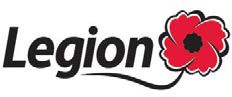 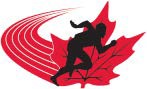 Appel à la sélection à l’équipe d’athlétisme de la légion* * * Période d’appel expire à 12:00 (midi) le Jeudi 18 Juillet 2019 * * *Ce formulaire peut être envoyé par courriel à hdjl@rogers.comJe, (nom) 	, souhaite soumettre un appel de la sélection de l’équipe sur la base des informations fournies ci-dessous.Je déclare que les déclarations faites ci-dessus sont exactes et véridiques.Nom de l’athlète: 	Nom de l’entraineur:  	Signature de l’athlète: 	Signature de l’entraineur:  	(Requis si non envoyé par courriel)	(Requis si non envoyé par courriel)Téléphone:	 Date:  	 Téléphone:	 Date:  	 